Pozemek p. č. 5283/89 k. ú. Plzeň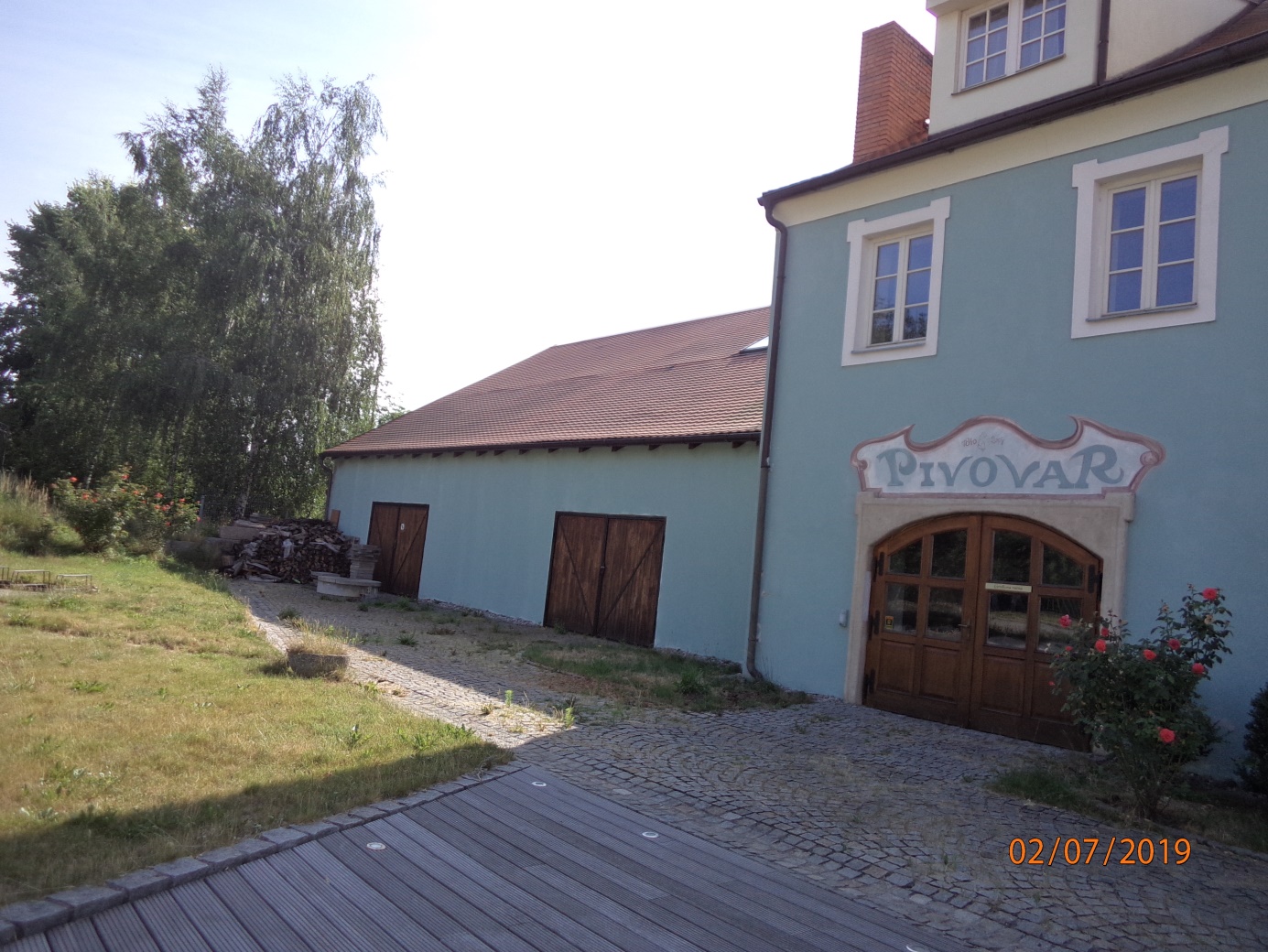 